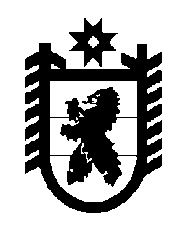 Российская Федерация Республика Карелия    УКАЗГЛАВЫ РЕСПУБЛИКИ КАРЕЛИЯО награждении государственными наградами Республики КарелияЗа высокий профессионализм и большой вклад в укрепление законности и правопорядка, защиту прав и законных интересов граждан, формирование правового государства присвоить почетные звания:  «ЗАСЛУЖЕННЫЙ РАБОТНИК ПРАВООХРАНИТЕЛЬНЫХ ОРГАНОВ РЕСПУБЛИКИ КАРЕЛИЯ»	СМИРНОВУ Валентину Александровичу – председателю Совета Карельского республиканского регионального отделения Общероссийской общественной организации ветеранов и пенсионеров прокуратуры, Петрозаводский городской округ;«ЗАСЛУЖЕННЫЙ ЮРИСТ РЕСПУБЛИКИ КАРЕЛИЯ»БОГДАНОВУ Владимиру Михайловичу – члену Карельского республиканского регионального отделения Общероссийской общественной организации ветеранов и пенсионеров прокуратуры, Петрозаводский городской округ.Наградить Почетной грамотой Республики Карелия:КОТОВУ Лидию Тимофеевну – члена Карельского республиканского регионального отделения Общероссийской общественной организации ветеранов и пенсионеров прокуратуры, Олонецкий национальный муниципальный район,ЯРМАК Галину Ивановну – члена Карельского республиканского регионального отделения Общероссийской общественной организации ветеранов и пенсионеров прокуратуры, Лоухский муниципальный район.Временно исполняющий обязанности
Главы Республики Карелия                                                  А.О. Парфенчиковг. Петрозаводск28 августа 2017 года№ 102